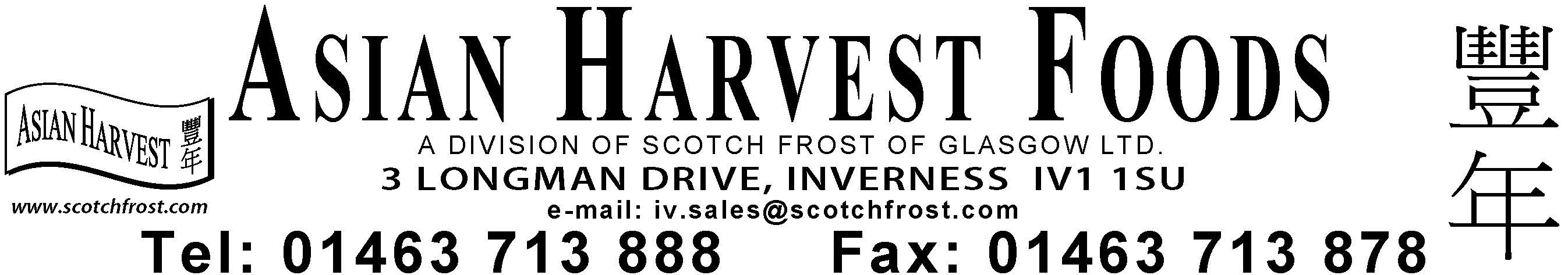 INVOICE NO.CONTACT NAME:COMPANY NAME:DELIVERY ADDRESS:POST CODE:      IV1 1SUTEL:      01463 713 888MOBILE:  ITEM NO.QTY:CARTON:H88-131002Total:1002DELIVERY CODE:SCOTLANDCUSTOMER SIGN:DATE: 28 July 2013VERSION: 01